VÝZVA K PODÁNÍ NABÍDEKAZADÁVACÍ DOKUMENTACEZadavatel:Gymnázium Dr. Josefa PekařePalackého 211, 29301 Mladá BoleslavIČ: 48683868veřejná zakázka malého rozsahu s názvemVýkon činnosti TDS a koordinátora BOZP – Dokončení sanace suterénuzadávaná mimo režim zákona č. 134/2016 Sb., o zadávání veřejných zakázek, ve znění pozdějších předpisů (dále jen „zákon“)Zakázka je zveřejněna v certifikovaném elektronickém nástroji E-ZAK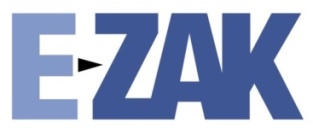 OBECNÉ INFORMACE O VEŘEJNÉ ZAKÁZCEInformace o zadavateliZadavatelZákladní informace o veřejné zakázcePoptávkové řízeníVeřejná zakázka s názvem „Výkon činnosti TDS a koordinátora BOZP –Dokončení sanace suterénu“ je veřejnou zakázkou malého rozsahu na služby (dále jen „Veřejná zakázka“).Tato veřejná zakázka malého rozsahu (dále jen „zakázka“) je v souladu s ustanovením § 31 zákona č. 134/2016 Sb. o zadávání veřejných zakázek (dále jen „zákon“), zadávána mimo působnost zákona.Podkladem pro zpracování nabídky je tato Výzva. Účastník je povinen zadavatele upozornit na případné nejasnosti a chyby v předaných podkladech, a to zejména pokud mají vliv na cenu zakázky.Tam, kde tato Výzva odkazuje na ustanovení zákona o zadávání veřejných zakázek, bude zadavatel postupovat obdobnými pravidly, jaká jsou uvedena v tomto zákoně.Pokud se kdekoliv v zadávacích podmínkách vyskytne požadavek nebo odkaz na obchodní firmy, názvy nebo jména a příjmení, specifická označení zboží a služeb, které platí pro určitou osobu, popřípadě její organizační složku za příznačné, patenty na vynálezy, užitné vzory, průmyslové vzory, ochranné známky nebo označení původu, je účastník oprávněn navrhnout i jiné, kvalitativně a technicky obdobné řešení, které musí splňovat technické a funkční požadavky zadavatele uvedené v zadávacích podmínkách, neboť se jedná pouze o vymezení požadovaného standardu.Účel Veřejné zakázkyÚčelem Veřejné zakázky je uzavření smlouvy na plnění Veřejné zakázky s jedním vybraným dodavatelem, na jejímž základě bude pro Zadavatele prováděna služba.Předmět plnění Veřejné zakázkyPředmětem této veřejné zakázky je výkon technického dozoru stavebníka a činnost koordinátora BOZP po dobu realizace a stavebních prací spojených se stavebními úpravami v podkroví objektu pro zadavatele, v rámci realizace projektu Výkon činnosti TDS a koordinátora BOZP – Dokončení sanace suterénu.Výkon činnosti TDS a činnosti koordinátora BOZP bude vykonáván v následujících fázích a v tomto rozsahu: před zahájením realizace stavebních prací budou vykonávány činnosti uvedené v článku 1 Přílohy č. 1 Smlouvy, která je součástí této písemné výzvy;v průběhu realizace stavebních prací na Stavbě až do řádného provedení Stavby, kolaudačního řízení a dokončení souvisejících činností budou vykonávány činnosti uvedené v článku 2 Přílohy č. 1 Smlouvy, která je součástí této písemné výzvy;po předání a převzetí Stavby budou vykonávány činnosti uvedené v článku 3 Přílohy č. 1 Smlouvy, která je součástí této písemné výzvy.Detailní informace o předmětu plnění Veřejné zakázky obsahuje závazný návrh smlouvy na plnění Veřejné zakázky (příloha č. 2 této zadávací dokumentace). V případě, že popis předmětu plnění obsahuje požadavky nebo odkazy na určité dodavatele, nebo na patenty na vynálezy, užitné vzory, průmyslové vzory, ochranné známky nebo označení původu, umožňuje Zadavatel použití i jiných, kvalitativně a technicky rovnocenných řešení, které naplní Zadavatelem požadovanou funkcionalitu.Klasifikace předmětu Veřejné zakázkyPředpokládaná hodnota Veřejné zakázkyPředpokládaná hodnota Veřejné zakázky byla stanovena na základě § 16 a násl. zákona a činí:212 966,94 Kč bez DPH258 900,- Kč včetně DPHPředpokládaná hodnota je stanovena jako maximální a nepřekročitelná. Nabídka účastníka, která bude obsahovat nabídkovou cenu vyšší, než je předpokládaná hodnota, bude vyřazena z důvodu nesplnění zadávacích podmínek a příslušný účastník bude vyloučen z další účasti v zadávacím řízení.Doba plněníPředpokládaná doba vykonání služeb TDS a koordinátora činností BOZP je při realizaci stavebních prací od podpisu smlouvy, která proběhne po výběru nejvhodnějšího dodavatele, do září 2020.Přesný termín realizace bude znám až po výběru zhotovitele stavby. (Předpokládaný termín je červen 2020 – říjen 2020)Místo plněníMístem plnění je: Gymnázium Dr. Josefa Pekaře, Palackého 211, 29301 Mladá Boleslav, zároveň je uvedeno v závazném návrhu smlouvy na plnění Veřejné zakázky. Závaznost požadavků zadavateleInformace a údaje uvedené v jednotlivých částech této zadávací dokumentace a v jejích přílohách vymezují závazné požadavky Zadavatele na plnění této Veřejné zakázky, není-li uvedeno jinak. Tyto požadavky jsou účastníci povinni plně a bezvýhradně dodržet při zpracování své nabídky. Nedodržení závazných požadavků Zadavatele bude považováno za nesplnění zadávacích podmínek, jehož následkem může být vyloučení účastníka z poptávkového řízení.POŽADAVKY NA ZPRACOVÁNÍ NABÍDEKPodání nabídkyNabídka bude zpracována v souladu se zákonem a dle formálních, technických a smluvních požadavků zadavatele uvedených v této výzvě k podání nabídky a zadávací dokumentace. Nabídky na Veřejnou zakázku se podávají písemně v listinné formě v uzavřené obálce opatřené na uzavřeních razítkem či podpisem osoby oprávněné jednat za účastníka a označené Výkon činnosti TDS a koordinátora BOZP –Dokončení sanace suterénu– NABÍDKA – NEOTVÍRAT“ a současně bude označena názvem účastníka a adresou, na niž je možné zaslat oznámení. V nabídce musejí být na krycím listě dle vzoru, který tvoří přílohu č.1 této zadávací dokumentace, uvedeny identifikační údaje účastníka v rozsahu analogicky dle § 28 odst. 1 písm. g) zákona.Účastník může v poptávkovém řízení podat pouze jedinou nabídku, a pokud podá nabídku, nesmí být současně osobou, jejímž prostřednictvím jiný účastník v tomtéž poptávkovém řízení prokazuje kvalifikaci.Požadavky na obsah nabídkyÚčastník předloží nabídku na Veřejnou zakázku v jednom výtisku. Všechny listy nabídky budou navzájem pevně spojeny či sešity tak, aby byly dostatečně zabezpečeny před jejich vyjmutím z nabídky. Všechny výtisky budou řádně čitelné, bez škrtů a přepisů. Všechny stránky nabídky, resp. jednotlivých výtisků, budou očíslovány vzestupnou kontinuální řadou; není třeba číslovat originály či úředně ověřené kopie požadovaných dokumentů.Účastník předloží nabídku vedle listinné formy též v elektronické podobě na CD (nebo flash disk). Informace na CD mají pouze informativní povahu. Každý účastník je povinen předložit návrh smlouvy v elektronické podobě ve formátu .doc nebo .docx.Nabídka na Veřejnou zakázku bude předložena v následující struktuře:Krycí list nabídky dle vzoru, který tvoří přílohu č.1 této zadávací dokumentaceObsah nabídkyDoklady prokazující splnění kvalifikačních předpokladů, které jsou obsahem přílohy č. 3 této zadávací dokumentaceSeznam poddodavatelů, který tvoří přílohu č. 4 této zadávací dokumentacePodepsaný závazný návrh smlouvy na plnění Veřejné zakázky, který tvoří přílohu č. 2 této zadávací dokumentaceDalší dokumenty požadované zadávací dokumentací anebo dle uvážení účastníka Požadavky na členění nabídky dle výše uvedeného mají doporučující charakter.Jazyk nabídkyNabídka musí být zpracována ve všech svých částech v českém jazyce (výjimku tvoří odborné údaje a názvy).KVALIFIKACE ÚČASTNÍKŮObecná ustanovení o prokazování kvalifikaceZadavatel stanovil požadavky na kvalifikaci analogicky k požadavkům uvedeným v § 73 zákona.Kvalifikovaným pro splnění Veřejné zakázky je účastník, který:splní základní způsobilosti ve smyslu § 74 a násl. zákona, v rozsahu dle odst. 3.2 této zadávací dokumentace;splní profesní způsobilosti ve smyslu § 77 zákona, v rozsahu dle odst. 3.3 této zadávací dokumentace;splní technickou kvalifikaci ve smyslu § 79 a násl. zákona, v rozsahu dle odst. 3.4 této zadávací dokumentace.Základní způsobilostÚčastník je povinen prokázat základní způsobilost v rozsahu dle písm. a) až e) ustanovení § 74 odst. 1 zákona. Ustanovení § 74 odst. 2 a 3 zákona se aplikují obdobně.Účastník prokáže základní způsobilost následujícími způsoby:splnění základní způsobilosti podle § 74 odst. 1 písm. a) zákona předložením výpisu z evidence Rejstříků trestů,splnění základní způsobilosti podle § 74 odst. 1 písm. b) zákona předložením potvrzení příslušného finančního úřadu,splnění základní způsobilosti ve vztahu ke spotřební dani podle § 74 odst. 1 písm. b) předložením písemného čestného prohlášení,splnění základní způsobilosti podle § 74 odst. 1 písm. c) předložením čestného prohlášení,splnění základní způsobilosti podle § 74 odst. 1 písm. d) předložením potvrzení příslušné okresní správy sociálního zabezpečení,splnění základní způsobilosti podle § 74 odst. 1 písm. e) předložením výpisu z obchodního rejstříku, nebo předložením písemného čestného prohlášení v případě, že není v obchodním rejstříku zapsánnebo předložením písemného čestného prohlášení. Za tímto účelem lze využít vzoru uvedeného v příloze č. 3 této zadávací dokumentace.Profesní způsobilostÚčastník je povinen prokázat profesní způsobilost předložením:výpisu z obchodního rejstříku, pokud je v něm účastník zapsán, či výpisu z jiné obdobné evidence, pokud jiný právní předpis zápis do takové evidence vyžaduje;dokladu o oprávnění k podnikání v rozsahu odpovídajícím předmětu Veřejné zakázky, zejména dokladu prokazujícího příslušné živnostenské oprávnění či licenci. Nebo účastník k prokázání profesní způsobilosti předloží podepsané čestné prohlášení dle vzoru uvedeného v příloze č. 3 této zadávací dokumentace. Dále Účastník prokáže profesní způsobilost předložením:•	dokladu osvědčující odbornou způsobilost osoby, jejímž prostřednictvím dodavatel zabezpečuje odbornou způsobilost, nezbytnou pro plnění veřejné zakázky malého rozsahu dle zák. č. 360/1992 Sb., o výkonu povolání autorizovaných architektů a o výkonu povolání autorizovaných inženýrů nebo techniků činných ve výstavbě, ve znění pozdějších předpisů, prokazujícího autorizaci autorizovaného inženýra, architekta nebo autorizovaného technika pro obor pozemní stavby a technika prostředí staveb.•	doklad o úspěšně vykonané zkoušce z odborné způsobilosti dle zákona č. 309/2006 Sb. (zákon o zajištění dalších podmínek bezpečnosti a ochrany zdraví při práci), osvědčující odbornou způsobilost osoby, která bude vykonávat funkci koordinátora BOZP. Technická kvalifikaceK prokázání technické kvalifikaci účastník předloží formou čestného prohlášení seznam významných služeb poskytnutých za poslední 3 roky před zahájením zadávacího řízení včetně uvedení ceny za služby, doby jejich poskytnutí a identifikace objednatele (s uvedením kontaktu, na kterém lze reference ověřit);Účastník splňuje kritéria technické kvalifikace, pokud v posledních 3 letech provedl alespoň 3 služby spočívající v zajištění výkonu činnosti technického dozoru stavebníka a výkonu činnosti koordinátora BOZP objemu celkových stavebních nákladů této stavby minimálně 4 000 000,00 Kč bez DPH Společná ustanovení o prokazování kvalifikacePravost a stáří dokladůÚčastník je oprávněn předložit kopie dokladů prokazujících splnění kvalifikace. Analogicky k § 86 odst. 3 zákona je účastník, se kterým má být uzavřena Smlouva, povinen předložit originály nebo ověřené kopie dokladů prokazujících splnění kvalifikace při podpisu Smlouvy, pokud již nebyly v poptávkovém řízení předloženy a pokud si to zadavatel vyžádá.Doklady prokazující základní způsobilosti podle odst. 3.2 této zadávací dokumentace a profesní způsobilost podle odst. 3.3 této zadávací dokumentace musí prokazovat splnění požadovaného kritéria způsobilosti nejpozději v době 3 měsíců přede dnem zahájení poptávkového řízení (tj. před uveřejněním výzvy k podání nabídky nebo jejím doručením účastníkovi, nebyla-li uveřejněna). Je-li zadavatelem vyžadováno čestné prohlášení, musí být ze strany účastníka podepsáno statutárním orgánem nebo jinou osobou prokazatelně oprávněnou jednat za účastníka; v takovém případě doloží účastník toto oprávnění v originálu či v kopii v nabídce.ZPŮSOB ZPRACOVÁNÍ NABÍDKOVÉ CENYZákladní požadavky zadavateleÚčastník stanoví nabídkovou cenu za řádné a včasné splnění předmětu Veřejné zakázky, na jejíž plnění podává nabídku.Nabídková cena bude uvedena v závazném návrhu smlouvy a na krycím listu v následujícím členění:Cena v Kč bez DPHSazba DPH v %Cena v Kč včetně DPHMaximální výše nabídkové cenyMaximální výše nabídkové ceny, kterou jsou účastníci oprávněni v nabídce uvést, odpovídá výši předpokládané hodnoty Veřejné zakázky.Účastník, který podá nabídku obsahující vyšší nabídkovou cenu, bude za zadávacího řízení vyloučen.Podmínky překročení nabídkové cenyNabídková cena a veškeré její položky musí být stanoveny jako nejvýše přípustné a neměnné.Nabídková cena bude stanovena jako cena konečná, tj. zahrnující jakékoliv případné dodatečné náklady účastníka, nepřekročitelná a ve smlouvě jako cena smluvní. Překročení nabídkové ceny je možné pouze v případě, že po podání nabídky na Veřejnou zakázku a před termínem jejího plnění dojde ke změně relevantních sazeb DPH, a to pouze o hodnotu odpovídající této změně.OBCHODNÍ PODMÍNKY A PLATEBNÍ PODMÍNKYObchodní podmínkyObchodní podmínky obsahuje závazný návrh smlouvy na plnění Veřejné zakázky, který tvoří přílohu č. 5 této zadávací dokumentace.Závazný návrh smlouvy na plnění Veřejné zakázky představuje závazné požadavky zadavatele na plnění Veřejné zakázky a účastníci nejsou oprávněni činit úpravy smlouvy s výjimkou údajů, které jsou v závazném návrhu smlouvy výslovně označeny k doplnění (uvozeny formulací [DOPLNÍ ÚČASTNÍK]), a dále s výjimkou identifikace účastníka uvedené v hlavičce návrhu smlouvy (zejména pokud je účastníkem více dodavatelů či fyzická osoba).Návrh smlouvy musí být ze strany účastníka podepsán statutárním orgánem nebo jinou osobou prokazatelně oprávněnou jednat za účastníka; v takovém případě doloží účastník toto oprávnění v originálu či v úředně ověřené kopii v nabídce. Předložení nepodepsaného návrhu smlouvy není předložením řádného návrhu požadované smlouvy. Podává-li nabídku více účastníků společně (jako konsorcium dodavatelů), návrh smlouvy musí být podepsán statutárními orgány nebo jinými osobami prokazatelně oprávněnými jednat za všechny účastníky podávající nabídku, nebo účastníkem, který byl ostatními účastníky k tomuto úkonu výslovně zmocněn. Vybraný účastník bude uskutečňovat svou součinnost po podpisu smlouvy podle pokynů zadavatele a v souladu s jeho zájmy, pokud tyto nebudou v rozporu s obecně platnými právními předpisy.Platební podmínkyPlatební podmínky obsahuje závazný návrh smlouvy na plnění Veřejné zakázky, který tvoří přílohu č. 5 této zadávací dokumentace.ZPŮSOB HODNOCENÍ NABÍDEKPosouzení splnění podmínek účasti v poptávkovém řízeníV rámci posouzení splnění podmínek účasti v poptávkovém řízení bude zadavatelem posouzeno, zda nabídka účastníka splňuje všechny podmínky účasti v poptávkovém řízení stanovené Zadavatelem v této zadávací dokumentaci. Zadavatel je oprávněn nejprve provést hodnocení nabídek a následně posouzení splnění podmínek účasti v poptávkovém řízení u dodavatele, jehož nabídka byla hodnocena jako ekonomicky nejvýhodnější. Pokud v takovém případě vybraný dodavatel podmínky účasti v poptávkovém řízení nesplní, provede zadavatel posouzení splnění podmínek účasti v poptávkovém řízení u dodavatele, jehož nabídka byla vyhodnocena jako druhá v pořadí atd.Hodnocení nabídekZákladní kritérium pro hodnocení nabídek je ekonomická výhodnost nabídky ve smyslu § 114 odst. 1 zákona. Hodnocení ekonomické výhodnosti nabídek bude provedeno podle jediného kritéria hodnocení – nejnižší nabídkové ceny. Jako ekonomicky nejvýhodnější bude vyhodnocena taková nabídková cena, která bude nižší oproti nabídkovým cenám ostatních účastníků.Hodnocena bude celková výše nabídkové ceny v Kč bez DPH.DALŠÍ POŽADAVKY ZADAVATELEPoddodavateléÚčastník předloží seznam poddodavatelů, kteří se budou podílet na plnění předmětu Veřejné zakázky, spolu s identifikací části předmětu Veřejné zakázky, která má být příslušným poddodavatelem plněna. V opačném případě účastník doloží čestné prohlášení o provedení prací vlastními kapacitami.VYSVĚTLENÍ A ZMĚNY ZADÁVACÍ DOKUMENTACEVysvětlení zadávací dokumentaceÚčastníci jsou oprávněni po zadavateli písemně požadovat vysvětlení zadávací dokumentace. Písemná žádost musí být doručena kontaktní osobě zadavatele Ing. Jitka Hrubá. dle bodu 1.1.1 na uvedenou emailovou adresu hruba@kr-s.cz nejpozději 3 pracovní dny před uplynutím lhůty pro podání nabídek. Na později doručené žádosti není Zadavatel povinen reagovat.Zadavatel je povinen odeslat vysvětlení k zadávacím podmínkám, případně související dokumenty, včetně přesného znění požadavku dodavatele, nejpozději do 2 pracovních dnů po doručení písemné žádosti o vysvětlení.Vysvětlení zadávací dokumentace Zadavatel poskytne všem dodavatelům, a to stejným způsobem jako výzvu k podání nabídky. Zadavatel může poskytnout účastníkům vysvětlení zadávací dokumentace i bez předchozí žádosti. Změny a doplnění zadávací dokumentaceKdykoli v průběhu lhůty pro podání nabídek může Zadavatel přistoupit ke změně nebo doplnění zadávací dokumentace.LHŮTA PRO PODÁNÍ NABÍDEK A OTEVÍRÁNÍ NABÍDEKLhůta a místo pro podání nabídekNabídky na Veřejnou zakázku se podávají v listinné podobě osobně nebo poštou na adresu dle této zadávací dokumentace ve lhůtě pro podání nabídek.Adresa pro podání nabídky:Obchodní firma / název:  Gymnázium Dr. Josefa Pekaře - sekretariát        		Ulice, číslo popisné:        Palackého 211			Úřední hodiny:Obec, část:                       Mladá Boleslav			Po: 7.00 – 15. 30 hod		PSČ: 			   29301				Út: 7:00 – 15:30 hod.Stát:			   ČR					St: 7:00 – 15:30 hod.č. místnosti:                    108					Čt: 7:00 – 15:00 hod.								Pá: 7:00 – 15:00 hod.Lhůta pro podání nabídek končí dne 15. 4. 2020 v 10:00 hodin.Otevírání nabídekOtevírání obálek je neveřejné.PRÁVA A VÝHRADY ZADAVATELENa vyloučení účastníka z poptávkového řízení se přiměřeně aplikuje ustanovení § 48 zákona, s výjimkou § 48 odst. 7, 9 a 10 zákona. Okamžikem doručení rozhodnutí o vyloučení zaniká účastníkovi účast v poptávkovém řízení.Zadavatel nepřipouští varianty nabídek ani dodatečné plnění nabídnuté nad rámec požadavků stanovených v této zadávací dokumentaci. Zadavatel nehradí náklady spojené se zpracováním nabídek účastníků a s účastí v poptávkovém řízení. Zadavatel si vyhrazuje právo ověřit informace obsažené v nabídce účastníka u třetích osob a účastník je povinen mu v tomto ohledu poskytnout veškerou potřebnou součinnost.Zadavatel si vyhrazuje právo toto poptávkové řízení kdykoli až do uzavření smlouvy zrušit, popřípadě odmítnout všechny předložené nabídky, a to i bez udání důvodu.Zadavatel si vyhrazuje právo neuzavřít smlouvu s žádným účastníkem.Zadavatel si vyhrazuje právo jednat o návrhu smlouvy předloženém účastníkem v nabídce. Zadavatel si je vědom, že při tomto jednání nesmí dojít k porušení zásad uvedených v ustanovení § 6 zákona.Zákaz střetu zájmů:•	V případě zjištění neetických praktik účastníka (nabízení, poskytnutí, přijímání nebo zprostředkování nějakých hodnot nebo výhod s cílem ovlivnit chování nebo jednání kohokoliv přímo nebo nepřímo v zadávacím řízení) či rozporu čestného prohlášení účastníka a skutečností ověřených zadavatelem na základě spolehlivých informací, případně i na základě požádání účastníka o písemné vysvětlení nebo po přizvání účastníka pro ústní vysvětlení, vyloučí zadavatel takového účastníka bezodkladně ze zadávacího řízení.Nabídky ani jednotlivé součásti nabídek účastníků či vyloučených účastníků nebudou vráceny.Zadavatel neposkytuje zálohy.SEZNAM PŘÍLOH ZADÁVACÍ DOKUMENTACENedílnou součástí této zadávací dokumentace jsou následující přílohy:Příloha č. 1	Krycí list nabídkyPříloha č. 2	Smlouva– Návrh Příloha č. 3	Čestné prohlášení k prokázání základní a profesní způsobilostiPříloha č. 4 	Čestné prohlášení o poddodavatelíchV Praze, dne 20. 12. 2019					Vlastimil Volf – ředitel školyKontaktní osoba k zakázce: Ing. Jitka Hrubá., referentka oddělení školské ekonomiky Odboru školství, telefon: 257 280 754, e – mail: hruba@kr-s.cz(dále jen „Zadavatel“)(dále jen „Zadavatel“)Kód CPVPopis CPV71300000-171315400-371317200-5Technicko-inženýrské služby Stavební dozor Služby v oblasti bezpečnosti a zdraví